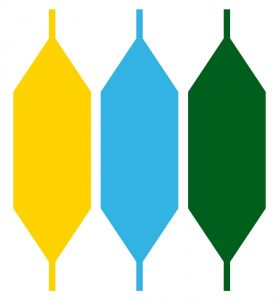 Universidad Católica Andrés BelloEscuela de Educación GuayanaForo: Realidad Educativa y sus posibles solucionesGuayana, enero 2022.“No hay mejor homenaje a tantas páginas escritas y a tantas palabras diseminadas sobre el cambio, la profesionalidad y la innovación pedagógica que una mirada esperanzadora hacia el futuro…la intención…continuar reivindicando que la educación es el pilar fundamental para el progreso de todos los pueblos, el instrumento que nos permite ser más libres, más humanos y también más solidarios…” (Francisco Imbernón, 2002, p. 5)El texto de Imbernón recoge el motivo que nos inspira. Estoy segura que este auditorio coincide plenamente con la premisa “La Educación es una de las principales palancas para resolver la situación país”. Agradezco a las autoridades de la Ucab y a las amigas y compañeros de la Escuela de Educación, la oportunidad de compartir estas reflexiones en torno al propósito que se ha planteado la Universidad: “abordar los nuevos elementos que se añaden a la problemática educativa en los últimos años y las perspectivas de una incidencia real en la solución de alguna de esas aristas educativas en el estado Bolívar”. La iniciativa que nos convoca también se inscribe en un proyecto más amplio de la Ucab, con la cual se pretende “Identificar las acciones de intervención necesarias para contribuir a procesar conocimientos y proponer un programa económico que tome en cuenta las complejas relaciones entre los sectores de políticas públicas con el apoyo de organismos internacionales”. Este propósito, ha sido muy bien recibido en nuestros espacios. El estado Bolívar forma parte de un contexto en el que confluyen elementos comunes de una situación nacional muy compleja, pero en el que se dibujan, con colores propios, unas realidades particulares a las que debemos prestar especial atención.Para abordar esas realidades, he identificado algunos marcos que me permiten orientar el análisis. En este sentido, hemos considerado cinco dimensiones del hecho educativo, referidos por Suárez (1991) los cuales, desde nuestra perspectiva, han permitido mirar la problemática lo más ampliamente posible. En esas DIMENSIONES, se encuentran:1.-los Fines de la Educación; esto, para revisar el qué, para qué y por qué de lo que subyace al hecho educativo; 2.- el Contexto, para abordar los marcos sociales, económicos y culturales, la estructura escolar y algunas circunstancias concretas; 3.- los Sujetos, para reflexionar sobre los agentes: el educador, los educandos, la familia, la comunidad.4.- los Contenidos, vinculados con los conocimientos, normas, valores, y habilidades; y 5.-  los Métodos, para disertar sobre los cómo, los medios, los materiales.Estas dimensiones, serán analizadas a partir de la visión de lo nacional, de regional y de lo local, particularmente, cuando las características de la situación estadal así lo ameriten. También pretendo, en este recorrido, abarcar algunos aspectos significativos, desde la Educación Inicial hasta la Universitaria.1.-FINES DE LA EDUCACIÓNEn Venezuela, los fines de la educación están explícitos en el marco jurídico y en su marco curricular. En relación con este tema, son distintos los escenarios que han servido de base para el análisis de los aspectos educativos referidos en la Constitución de 1999 y en la Ley Orgánica de Educación (LOE, 2009). Hoy, nos enfocaremos en algunos aspectos clave, contenidos en la LOE.En el artículo 5  se establece la figura del Estado Docente, definido como “la expresión rectora del Estado en Educación, en cumplimiento de su función indeclinable y de máximo interés como derecho humano universal y deber social fundamental” (p. 5). De cara a lo planteado, es propicio hacer algunas reflexiones en torno al papel de la Sociedad y de otras instituciones como la familia, la iglesia y los medios de comunicación social y su vinculación con el hecho educativo. En la década del 90, el padre jesuita Jenaro Aguirre (1993), decía…”La educación en sí misma, no es una tarea específicamente religiosa. La reciben también los ateos, los que no practican ninguna religión o son indiferentes a todas ellas. La educación por tanto, corresponde preferentemente a los laicos. Y, por tanto, a los cristianos laicos educadores corresponde, ordenar la educación venezolana…desde dentro, a modo de fermento”. Estas palabras son la base para reinterpretar el concepto de Estado Docente, propuesto por el maestro Prieto Figueroa. El padre Aguirre, pone sobre la mesa el papel de los laicos, no del Estado. Por supuesto, es un tema que no se agota. Cierro este punto con un planteamiento muy potente del padre Aguirre: “El marxismo subordina al hombre a los intereses del Estado”, por eso el énfasis en el Estado Docente y en el crecimiento exorbitante del Estado venezolano. Finaliza, señalando “La Educación tiene que centrarse en “ser más”, crecer en los valores y cualidades de la propia personalidad; ser más integralmente hombre”. Este planteamiento refleja una concepción muy humanista del acto educativo, que valoramos altamente.En el Artículo 9 de la LOE, se rescata la participación de los medios de comunicación, considerados como “instrumentos esenciales para el desarrollo del proceso educativo y como tales, deben cumplir funciones informativas, formativas y recreativas” (p. 14). En este marco, se abre el abanico para considerar esta importante misión; sin embargo, los medios de comunicación en Bolívar, han sido duramente golpeados. Basta con traer a esta mesa, los continuos ataques al Correo del Caroní, contra sus dueños y empleados.En el Artículo 15 (p.18), se establecen los Fines de la Educación; estos pueden resumirse en  nueve tópicos fundamentales: 1-la formación de un ser humano para  el pleno ejercicio de la personalidad y ciudadanía, demócrata y ético;2-poseedor de una cultura política, ganado a la participación protagónica y al fortalecimiento del Poder Popular;  3-la formación de ciudadanos con conciencia nacional y soberanía; 4-personas dignas que desarrollen un conjunto de valores, como la tolerancia, justicia, solidaridad; 5-ciudadanos con conciencia ecológica para preservar la bio y la sociodiversidad; 6-formados para el trabajo liberador; 7-con una visión hacia la integración latinoamericana y caribeña; 8-con capacidad de abstracción y pensamiento crítico; 9-que alcancen la suprema felicidad social a través de un modelo productivo social, humanista y endógeno.Estos tópicos se replican en el Proyecto de Ley de Educación Universitaria, aún en discusión desde 2010 (todavía es un Proyecto), desde donde se ratifican los fines de la LOE (2009) y se agregan otros, que ahora les comparto:-Construir una voluntad colectiva para la transformación social (soberanía y autodeterminación); -se reafirma la participación protagónica y fortalecimiento del poder popular en la socialización de conocimientos, saberes y prácticas; -se ratifica la formación en por y para el trabajo creador y liberador para la mayor suma de felicidad que consolide el modelo productivo endógeno y sustentable; -se plantea construir junto con el pueblo proyectos perspectivas, alternativas, programas e innovaciones para crear y consolidar la plataforma científica tecnológica de un nuevo modelo social incluyente, orientado a satisfacer las necesidades del pueblo y superar las desigualdades sociales; -se asume desarrollar el talento humano al servicio de la transformación cultural educativa para la formación de una nueva ciudadanía que se cultiva en el espacio de lo público con elevada conciencia social y conducta ética. -se promueve contribuir con los procesos de unión e integración de los pueblos de América latina y el Caribe, así como con el fortalecimiento de relaciones solidarias con todos los pueblos del mundo bajo la perspectiva pluripolar de la nueva geopolítica internacional.De esta revisión rescato algunos términos que son significativos para el análisis: El primero, el FORTALECIMIENTO DEL PODER POPULAR, después de 23 años, nos podemos preguntar: cómo se ha materializado esto en el ámbito educativo… ¿con la participación de los Consejos Comunales?; con los Clap? ¿con las UBCH? Permítanme pensar en voz alta: “esto…¿ cómo ha impactado en la formación de nuestros alumnos? Cómo ha incidido en la calidad de nuestras instituciones educativas? Cómo ha mejorado la calidad de vida del ciudadano común?” Sobre el TRABAJO CREADOR Y LIBERADOR; vuelvo con las preguntas ¿cuántos de los jóvenes que egresaron de esas primeras promociones de las Escuelas, Liceos y Universidades Bolivarianas están desarrollando un trabajo creador y liberador? A esto debemos sumar los millones de muchachos que han emigrado por Maiquetía o por las trochas y caminos verdes. Desde el plano de los educadores ¿cuántos docentes ejercen el trabajo liberador? cuántos empleos se crearon en el sector educativo privado y cuántos en el resto del sistema productivo nacional? Según los datos de la Encuesta Nacional de Condiciones de vida de los venezolanos (Encovi) en su edición 2021, “A partir de 2018 la proporción de la población económicamente inactiva (PEI) comienza a crecer por la reducción de la demanda de empleo y la destrucción de oportunidades económicas. El 51% de la población han sido obligados a la inactividad (de este grupo el 15% son mujeres con hijos que no pueden buscar trabajo por tener que cuidarlos y el otro 36% son los denominados desalentados, personas que desistieron en buscar trabajo). Entonces, dónde quedaron las acciones para el trabajo creador y liberador?Con relación a la INTEGRACIÓN LATINOAMERICANA Y CARIBEÑA, son muchos los argumentos sobre la importancia de las buenas relaciones con los países vecinos; sin embargo, en nuestro contexto, esas relaciones parecen depender de la discrecionalidad de los protagonistas del momento; basta ver los escenarios de la OEA o el intento fallido de incorporación al Mercosur, por nombrar algunas. Si algo hemos aprendido en estos dos últimos años es a valorar la globalización (pero no de manera ingenua), con sus pros y sus contras. La situación pandemia, nos ha mostrado las dos caras de la moneda. De esto rescato algunos beneficios sobre las relaciones de interdependencia con el mundo. Gracias a esas posibilidades hemos podido sortear el impacto de esta situación sanitaria tan brutal; entonces, por qué no dejar expreso en los fines de la educación, nuestro interés por establecer una sana vinculación con el mundo, en unas relaciones transparentes, que nos permitan ganar-ganar. Aunque en el proyecto de Ley de Educación Universitaria, esto se asume, falta mucho camino por correr y no estamos al tanto de garantizar que esto quedará establecido.En cuanto a la CAPACIDAD DE ABSTRACCIÓN Y PENSAMIENTO CRÍTICO, es importante que se brinden las herramientas para que el estudiante desarrolle su capacidad de abstracción, lo cual le facilitará gestionar el aprender a aprender. Por supuesto, también es pertinente que los alumnos desarrollen el pensamiento crítico (aunque la realidad nos muestra que un importante porcentaje de la población, adolece de contenidos para la crítica y pareciera todavía, se dejan deslumbrar por los “espejitos”). A esa capacidad de abstracción y de pensamiento crítico, debe sumarse la mirada sobre el pensamiento complejo y la acción creativa; esto para mirar nuevas formas de producir conocimientos CIENTÍFICOS y TECNOLÓGICOS, a partir de la formación de  INVESTIGADORES, de PRODUCTORES, de LIDERES,  de HACEDORES, en las áreas de conocimiento ya establecidas, y en aquellas que surgirán a partir de las nuevas realidades y los nuevos contextos. También es importante considerar el pensamiento cuidadoso; en el entendido que debemos construir acciones para formar no solo a la persona, sino también al “nosotros”.Con relación a la propuesta de SUPREMA FELICIDAD SOCIAL; en el texto, se asume como una  consecuencia del modelo productivo social, humanista y endógeno. La discusión sobre este aspecto se ha dado en el país durante los últimos 20 años, en el marco de la Constituyente y posteriormente, frente a la propuesta del Socialismo del Siglo XXI. Al respecto, es propicio considerar nuevamente los resultados de la Encovi 2021, con relación a la crisis económica: “En el período 2014-2020 el PIB real muestra una reducción acumulada de 74%...ha mermado la capacidad potencial de producción y la productividad de los factores disponibles, efectos difíciles de revertir en el corto y mediano plazo”. Si bien, no podemos considerar solo el factor económico para medir la calidad de vida de los ciudadanos (y la supuesta suprema felicidad social), evidentemente estas cifras se pueden extrapolar al resto de los rubros de la vida cotidiana del país.Esa crisis económica, también la vivimos en el estado Bolívar. La inoperatividad de las Empresas Básicas, bastión del desarrollo de la región, ha traído como consecuencia una contracción de este importante polo estratégico, que otrora representó la Esperanza para Venezuela. Entonces, hablar de Suprema Felicidad, en el marco de un modelo político y económico, caduco y desdibujado, es realmente un despropósito.Luego de estas primeras observaciones, cabe preguntarse: después de 13 años de la promulgación de la ley: cuáles han sido los resultados? Se lograron los fines? ¿es esta la Ley y los fines que en el 2022 necesita el sistema educativo venezolano?. Frente a esto, resuenan muy de cerca las palabras de Argyris (1999), investigador muy reconocido en el ámbito educativo, particularmente por sus referencias a las teoría expuestas y las teorías en uso…esto es: El DEBER SER dista mucho de lo que realmente ES.2. EL CONTEXTO La segunda dimensión que revisaremos se vincula con el contexto. Tal como lo hemos referido, nuestro estado vive una situación muy compleja desde el punto de vista social, económico y cultural. A continuación iremos revisando algunos elementos, que así lo reflejan:En primer lugar, resalta la condición de Estado fronterizo (con Brasil), lo que implica relaciones comerciales y culturales significativas. Entre los aspectos negativos que se pueden mencionar; está la limitación para el consumo de combustible; esto por múltiples razones, sin embargo no deja de llamar la atención las denuncias de contrabando de gasolina hacia el vecino país.  Esa condición de estado frontera, también  ha favorecido la migración de nuestros coterráneos. Según cifras de la Agencia de la ONU para refugiados (ACNUR), el vecino estado de Roraima, hoy cuenta con más de 46mil personas en condición de refugiados y según las autoridades brasileñas, en esa nación sudamericana, viven unos 540mil venezolanos; ya en julio de 2020 se registraron más de 130 mil solicitudes de asilo.Esta es una situación que refleja la sentida crisis humanitaria que vivimos. En esos grupos de caminantes se marchan nuestros talentos, alumnos, docentes, padres, representantes y hasta los abuelos, todos agobiados por una situación económica y social insostenible. La pregunta básica es ¿qué hacer para reternelos?. Menudo desafío… tenemos que construir opciones para brindarles nuevas oportunidades. No se trata de medidas populistas, es necesario construir un proyecto de país que rescate el estado de derecho; se trata de generar oportunidades de empleo, de estudio, de realización personal, familiar y laboral… Es imprescindible, que desde los entes del estado se sincere la economía y que se respeten las garantías para el sector privado. También es necesario concentrar las tareas del estado. No podemos seguir con esa práctica estatista que tiene sus tentáculos en todas las áreas; es necesario, por ejemplo, minimizar la carga exorbitante de funcionarios públicos. En nuestro estado, las cifras extraoficiales en las empresas básicas revelan que hay una sobrepoblación. Sidor en 2009 contaba con 6918 empleados y producía 446 toneladas métricas de acero por trabajador; en 2013 eran 13222 trabajadores  y se producían 110 toneladas por empleados. Las cifras extraoficiales de hoy, revelan que la Empresa cuenta con una nómina mayor a los 16mil empleados y no son accesibles las cifras de producción. La disminución del tamaño y de las actividades del  Estado, debe venir acompañada de una política fiscal sana, lo que puede contribuir en el control de la inflación, en la estabilidad de los controles de cambio y en el ajuste a los tributos; esto abarca los impuestos, tasas y contribuciones especiales. También es necesario que contribuyamos todos con la salud del planeta. En este sentido, el Arco Minero del Orinoco, se ha convertido en la principal fuente de contaminación de nuestras selvas y ríos. El desequilibrio ambiental que esto está generando, tiene dimensiones catastróficas. Es necesario ponernos de cara al planeta y pensar en el presente y futuro, con medidas que hagan sustentable la vida en nuestros espacios.Otra de las situaciones que vivimos en Bolívar está asociada con la precariedad de los servicios públicos. Todas las fuerzas vivas de los 11 municipios del estado y sus ciudadanos hemos aprendido a sobrevivir con algunas fallas (muy frecuentes) en materia de: seguridad, agua, electricidad, combustible, abordaje  de los desechos sólidos e inorgánicos,  vialidad, transporte público, conexiones de internet y la telefonía móvil o fija, son muy deficientes. Un ejemplo muy reciente,  lo vivieron los habitantes de la población de Upata, El Palmar, Guasipati, El Callao y Tumeremo, durante los días 12 y 13 de eneo, estuvieron sin electricidad por más de 24 horas. Para nosotros no es un secreto, la delicada  situación de funcionamiento del Gurí, Caruachi y  Macagua, sin contar con lo que ha representado para nuestra región, la inversión en la Represa Tócoma, obra multimillonaria, que después de varios años en construcción, aún no inicia sus operaciones y no hay ente que explique las razones. Sobre la situación de Tocoma, en el imaginario popular, se manejan algunas hipótesis; la más común, la  corrupción. Inicialmente la obra se había estimado con un costo de 4mil millones de dólares y las últimas cifras indican que se invirtieron más de 11mil millones de dólares (esta obra forma parte de los negocios que se establecieron con la empresa brasilera Odebrech). De acuerdo con los expertos, de las 10 turbinas que se negociaron con el gobierno argentino, solo se canceló una, que es la que se encuentra en la Central. En definitiva, ese Complejo Hidroeléctrico del Bajo Caroní, que entraría en funcionamiento con las cuatro represas, se convirtió en otro gran elefante rojo.En el municipio Caroní, se recoge el mayor nivel demográfico del Estado. Nuestra Ciudad se planificó y se creó en medio de los dos ríos más importantes del país; el Caroní, fuente de generación de energía; y el Orinoco, principal vía de navegación para la exportación y el intercambio comercial. A pesar de esas bondades, los guayaneses no contamos con un buen servicio de agua ni de energía eléctrica. Si a esto se suma la contaminación de ambos ríos y sus afluentes, generada por la minería indiscriminada y sin control, estaremos frente al problema en toda su magnitud. Los deficientes servicios públicos descritos, siguen impactando en las instituciones educativas. En nuestra experiencia, hemos sido testigos, como por la falta de agua, se suspenden las clases de manera frecuente. Aunque no hay cifras oficiales, durante la pandemia los constantes cortes de electricidad y las fallas en la conectividad, incidieron significativamente en la planificación del docente y en sus intentos por desarrollar, con sus escasos recursos y los de sus alumnos,  el proceso de enseñanza aprendizaje. A los deficientes servicios públicos,  se suma la precaria dotación de recursos. En la situación pandemia, se evidenció de manera abrupta la falta de recursos tecnológicos, tanto de los docentes como de los alumnos. Más adelante volveremos sobre este tema. Con relación a la infraestructura, en el nivel de Educación Básica, nuestro estado cuenta con 1311 instituciones educativas, de las cuales, 883 son nacionales, 134 son estadales, 12 son municipales, 32 son dependencias autónomas, 59 son subvencionadas, y 191 son privadas. Por las múltiples situaciones que hemos ido mencionando, algunas de ellas se encuentran muy deterioradas. La mayoría de ellas fueron construidas en la segunda mitad del siglo XX; por esto, sin un plan de mantenimiento sostenido, se pueden prever los resultados.En el municipio Caroní, muchas de esas instituciones fueron construidas en sectores recién poblados en las décadas del 60, 70 y 80. Hoy esas escuelas están rodeadas de familias conformadas por adultos mayores. Paradójicamente el crecimiento indiscriminado en las llamadas “invasiones” ha traído como consecuencia la falta de edificaciones escolares cercanas a la población estudiantil. Si a esto se suma la falta de transporte público, las condiciones económicas de las familias y la situación pandemia, no es de extrañar las cifras de Rezago Escolar (RE), referidas en la Encovi 2021, particularmente en la población entre 12 y 17 años: “Casi la mitad está en desventaja respecto a su trayectoria educativa.Con relación a los municipios donde prevalecen las actividades mineras (Sifontes, Roscio, El Callao y Gran Sabana) a las limitaciones señaladas se suman, algunos conflictos sociales y éticos derivados de unas actividades que rayan en lo ilícito. Esto también lo avala la poca cantidad de alumnos activos en esos municipios reportados por los docentes de las zonas (no existen cifras oficiales). En estos territorios es un secreto a voces, la presencia de algunos disidentes de la Farc y del ELN de Colombia, quienes controlarían la extracción y el comercio del oro. Esta situación forma parte de una descomposición social y educativa de gran magnitud.Otra de las características contextuales que se deben considerar, es la extensión territorial de algunos municipios. En este sentido, el municipio Angostura cuenta con 54.386K2; Cedeño, con 46.020K2; Gran Sabana con 32.990k2 y Sucre con 48.694 Km2. En Gran Sabana, por ejemplo, un gran número de sus escuelas se encuentran en zonas de muy difícil acceso. Esas particularidades dificultan los procesos de supervisión y acompañamiento tan necesarios desde la gestión de la Zona Educativa. Frente a esta situación habría que evaluar la posibilidad de gestionar mayor autonomía para esos municipios. Esto significa repensar la descentralización de algunas funciones, en virtud de brindarle mayor autonomía para que las escuelas desarrollen  sus planes institucionales, más consustanciados con sus realidades inmediatas. Se trata de formar equipos de acompañamiento propios, que sean garantes de diseñar su currículo local, lo cual podría complementar el currículo nacional y adecuar las expectativas de sus pobladores con la oferta educativa que se le brinda desde la institucionalidad.Aunque se ha concentrado el análisis en el nivel de Educación Básica; la situación se repite en las Universidades públicas. La infraestructura y dotación de recursos, en los espacios de las Universidades locales también es muy notoria. La falta de insumos en los laboratorios, en las bibliotecas, en los Centros de Informática y Telemática, en los Centros de Investigación, es muy evidente, situación que se agrava con los robos permanentes, por falta de seguridad y por el aumento de la delincuencia. Las Universidades oficiales de nuestro estado, no distan de las condiciones del resto: universidades con escasos presupuestos, que solo alcanzan para medianamente cubrir los  sueldos del personal; por lo cual, las actividades de investigación y extensión, se ven seriamente comprometidas.Para cerrar este punto, planteamos nuevas preguntas…Cómo puede funcionar el tejido educativo de una región y de un país en estas condiciones? Se puede reactivar el sistema educativo frente a tantas falencias? 3.- LOS SUJETOSLa tercera dimensión es una de más significativas, porque vincula con las Personas. En primer lugar, los alumnos…Nuestros alumnos, los hoy llamados centennials, han crecido en unas condiciones y características muy particulares. Ellos están rodeados de un mundo virtualizado, son nativos digitales, a quienes les gusta la tecnología, la música urbana, las redes sociales, el tema sobre diversidad de género, por decir algunos. De esta población, muchos mantienen el interés por el estudio y el trabajo honrado. Han casado sus valores con las normas establecidas. Los inspira la contención de la familia y una escuela que ha logrado su cometido. De Bolívar, tenemos una representación de muchachos en todo el planeta, que han sido exitosos y se fraguan su futuro respetando las normas y promoviendo los valores de ciudadanos de Venezuela y del mundo.También existe otro grupo de jóvenes que sobrevaloran “la ley del menor esfuerzo”; con pocos motivos para estudiar; estudiantes que en su mayoría, han crecido sin el apoyo de la familia y aunque pasaron por el sistema educativo, son desertores…lamentablemente, a ellos no pudimos ENAMORARLOS. Sería muy simplista, adosarles toda la responsabilidad, son consecuencia de un sistema familiar, educativo, económico, social y cultural muy complicado.Ambos grupos se enfrentan a muchos riesgos: la SOBREVALORACIÓN DEL DINERO, la sobredimensión de las “marcas” materiales, la adicción a la adrenalina y la búsqueda de situaciones extremas; en pocas palabras, viven a diario el riesgo de caer tentados frente a lo “prohibido”. En Bolívar, se suma la visión del dinero “fácil” por la influencia de la mina o de la delincuencia; y en los últimos años, hemos sido también testigos, de un aumento significativo de los ciberdelincuentes.Esta situación tan compleja de nuestros muchachos, nos lleva a preguntarnos: ¿Qué educación debemos ofrecerle? Podemos seguir formando a los muchachos 2022, con las mismas herramientas que utilizamos en la vieja escuela? Cómo lo hacemos más atractivo? Sobre este tema, volveremos más adelante.La familiaLa descripción de la situación familiar la hemos venido planteando a lo largo de este análisis. La crisis general que vive el país ha permeado los cimientos de uno de los tesoros más preciados de la sociedad: la familia. Hoy nuestras familias están dispersas por el mundo y en nuestro estado, son muchas las evidencias de niños que crecen al abrigo de sus abuelos. De la familia, abordaremos tres consideraciones: 1.- los Consejos Educativos, 2.- los Consejos Comunales y 3.-el Programa de Alimentación Escolar (PAE).1.-Desde nuestra perspectiva,  Familia y Escuela son dos entes indisolubles. A las dos instancias compete la formación de un ciudadano consustanciado con los valores morales, como el respeto, la solidaridad y el compromiso por construir un mejor país. Se trata de un binomio donde no se solapan las funciones. Ambas tienen un perfil propio. No se trata de invadir espacios. Es propicio que cada instancia trabaje de forma articulada con la otra. En función de estos planteamientos es importante revisar el funcionamiento de los Consejos Educativos (Resolución 058), esto es participar en los proyectos comunes, pero sin invadir el espacio del otro.2.-Por otra parte, resalta algunas “malas”  prácticas que han venido desarrollando los Consejos Comunales, de los cuales, algunos padres pueden forman parte. Estas organizaciones han asumido un papel que va mucho más allá de sus funciones (Artículo 18 de la LOE). Tenemos que resguardar esa “cierta autonomía” de la institución educativa. No podemos admitir que los Consejos Comunales quieran poner o deponer algún directivo o maestro. Finalmente, todo esto es competencia exclusiva del equipo escolar. 3.-El Programa de Alimentación Escolar es una prioridad para las familias. Según la Encovi (2021) el 19% de los encuestados revelan que el PAE funciona en su escuela. De ese 19% solo el 14% sostiene que funcionó solo algunos días, de lo que se infiere, no se realizó como un servicio diario. De acuerdo con algunos directores del municipio Piar, la ejecución del PAE en las  Escuelas Rurales es casi nula. Sin embargo, las escuelas del casco urbano, son medianamente atendidas, aunque no todos los días. También reportan que la dieta está basada exclusivamente en carbohidratos y algunos granos. Desde su perspectiva, tienen que ingeniárselas para cumplir con el programa y con su población. Esta situación es realmente delicada, básicamente por los niveles de desnutrición que esto podría acarrear.Los docentesEl trinomio Alumno, Familia, Docente es clave si queremos ver A LOS PROTAGONISTAS. Sin embargo, en un proyecto para rescatar la Educación, colocaría en primer plano al DOCENTE (en esta categoría incluimos a todo el personal que conforma el equipo Académico de las instituciones educativas). Desafortunadamente, los últimos años hemos sido testigos de una merma importante de nuestros talentos. La crisis global que vive el país ha devenido en la necesidad de tomar decisiones; por lo tanto el docente se ha visto forzado a redoblar los esfuerzos para superar unas condiciones laborales extremas, como la crisis integral que vive él, sus  alumnos y las familias; los escasos recursos didácticos y tecnológicos con los que cuenta, los salarios paupérrimos, entre otros. En el año 98 el sueldo mínimo de un trabajador venezolano era de 320$ mensuales y un maestro devengaba un sueldo aproximado de 400$. En 2022, el sueldo de un Docente Seis, con funciones directivas no supera los 15 dólares mensuales; sueldo que no dista mucho del que devenga el profesor de las universidades oficiales. En materia sindical, es importante señalar, que el anteproyecto de la Tercera Convención Colectiva Única y Unitaria de los trabajadores del MPPE, ya fue admitida en el Ministerio del Trabajo. La segunda convención está vencida desde mayo 2021, pero fue prorrogada hasta el primero de febrero de este año. Aunque es documento ha sido ampliamente difundido, pareciera que cada vez más, son menos las esperanzas que colocan los maestros en esas reivindicación. Si nos concentráramos  solo en los beneficios salariales, debo decirles, que en mi experiencia personal, después de 26 años de ejercicio y con 6 años de jubilada, la crisis inflacionaria que vivimos se consume rápidamente cualquier aumento de sueldo y pareciera que genera más inflación. Estas son algunas de las razones, por las cuales el docente se ha visto en la necesidad de migrar a otros oficios o más lamentable, migrar del país. Por la poca transparencia en relación con las cifras oficiales, se desconoce la cantidad de docentes que han abandonado sus puestos de trabajo. En este sentido, los datos que conseguimos son parte de los testimonios, en voz baja, de los padres o de algún directivo cercano, que ha reconocido, por ejemplo, que en algunas asignaturas no hay profesores, por los cuales, para cumplir los trámites administrativos, las calificaciones son promediadas. La gravedad de la situación se puede calibrar por el llamado a los docentes jubilados, de la actual Ministra de Educación, para reincorporarse al ejercicio profesional, bajo la figura de un contrato especial. Esta iniciativa es mucho más decorosa que la propuesta de incorporar a los muchachos del programa Chamba Juvenil, a quienes se les “prepara” en un curso expreso de tres semanas.A la problemática planteada se suma la escasa cantidad de bachilleres interesados en estudiar Educación. Se trata entonces, de un problema muy serio, que se asocia con la Formación inicial del docente. Sin EDUCADORES, EL FUTURO DE UN PAÍS ES MUY INCIERTO. Pero este no es un problema exclusivo de las Universidades (de la UNEG, de la UPEL; o de la UCAB)… este un problema global, al cual todos tenemos que avocarnos.Nosotros en la UCAB, hemos tenido una experiencia muy significativa al respecto; con el Programa Educa 2020. En este sentido, con una interesante campaña y con el apoyo de algunos aliados de la Universidad, se logró que  un grupo de muchachos, hoy estén próximos a graduarse y ya forman parte de nuestro grupo de colegas. A ellos les corresponde ahora, concentrar sus esfuerzos para ingresar como trabajadores al sistema educativo.En ese contexto, nos encontramos con otro nudo crítico, el ingreso y la promoción en la Carrera docente. Frente a esto, es urgente rescatar la figura del Concurso de Oposición y de Mérito; esto,  para tratar de garantizar la idoneidad de las personas y de la carrera. Por lo tanto, es fundamental construir procesos de promoción y ascenso que se desliguen de las prácticas discrecionales de las cuales hemos sido testigos. Necesitamos nuevos ingresos, coordinadores, subdirectores, directores con solvencia académica y moral, independientemente de las filiaciones político partidista.Sobre el personal jubilado de los Ministerios de Educación Básica y Universitaria, hoy vivimos los embates de una seguridad social, poco efectiva y plagada de muchos vicios. Para los usuarios del Instituto de Previsión y Asistencia Social del Ministerio de Educación (IPASME) hemos visto cómo se han desvirtuado sus propósitos. El servicio médico, por ejemplo,  está muy limitado y sin personal. En el Municipio Caroní, en la sede del IPASME cohabitan los empleados de  la Misión Barrio Adentro y está abierto al público en general, por esta razón, “sentimos” que hemos perdido nuestro IPAS, como coloquialmente le llamamos.   Para cerrar esta dimensión, dedico especial atención a la Formación Permanente del Docente. Sobre la docencia, algunos investigadores reconocieron, desde principios del siglo XXI, que “ es una de las profesiones más dinámicas en cuanto a las necesidades de transformación individual y colectiva, pero paradójicamente, es una de las más conservadoras para aceptar y comprender las nuevas demandas laborales y sociales” (Alves, 2003, p. 19), razón por la cual, todos los esfuerzos que se realicen a los fines de su mejoramiento son válidos.Al respecto, destaca el predominio del instrumentalismo en los procesos formativos desarrollados por Ministerio de Educación, y llevado a cabo en el estado Bolívar, desde el Centro de Formación Permanente Luís Beltrán Prieto Figueroa. En sus inicios (año 2003) asumimos los procesos formativos desde el punto de vista de la exterioridad; es decir, los procesos se desarrollaron en función del contacto con los expertos, en una especie de proceso de “iluminación” en el que se le brindaba al docente los conocimientos y herramientas necesarias para su desarrollo profesional.El paso de los años y las experiencias vividas nos llevaron a promover la conformación de grupos de aprendizaje a través de los Colectivos de Formación que se impulsaron desde el año 2012. Desafortunadamente, la implementación de los Colectivos, se vio permeada por el elemento ideológico y la propuesta inicial se desdibujó totalmente.  Actualmente y fuera del Centro de Formación, en mi condición de jubilada, abogamos por unos procesos de formación permanente orientados por un modelo de corte regulativo (Imbernón, 2017). Creemos que es desde el aula y con los docentes, como debe plantearse la formación. Se propone así, repensar la práctica pedagógica de manera colaborativa hacia el interior de los centros educativos; esto, para conjugar los proyectos de trabajo de la institución y los que se desarrollan en el aula. De esta manera, se promueve una orientación novedosa, más allá de la “actualización”; en unos espacios de discusión y búsqueda de soluciones en el contexto institucional; se trasciende así, los “talleres” centrados en las “recetas” y se enfoca en el docente y en el estudio de las teorías, pero desde la práctica educativa. Este planteamiento coincide con los señalamientos de Shön (1982), particularmente por el interés de focalizar los procesos formativos en el binomio teoría-práctica y el de investigación-práctica; lo que supone construir la “conciencia reflexiva” de todos los involucrados.En definitiva, se trata de formar maestros con talento y comprometidos con una cultura de trabajo en equipo, para desarrollar lo que Hargreaves y Fullan (2014, 2005) identifican como el capital profesional, concepto potente que se  asocia con el capital humano, social y decisorio que se debe construir desde la escuela para atender las necesidades particulares de formación en cada uno de esos contextos. Finalmente, los argumentos expuestos, son la base para mantenernos trabajando de forma mancomunada, en virtud de crear las condiciones, que permitan la VALORACIÓN SOCIAL DEL EDUCADOR, y favorezcan la formación de las VOCACIONES DOCENTES. Lograrlo, forma parte de una propuesta integral, en pro de DIGNIFICAR  la profesión. Para ello, es necesario rescatar las experiencias de países como Finlandia, valorada no solo por los resultados de la Prueba Pisa, sino por las condiciones de vida y el reconocimiento social de sus maestros. 4.- CONTENIDOS   La revisión de los conocimientos, normas valores y habilidades la hemos asociado, principalmente con el tema Currículo. En este sentido, consideramos importante reflexionar sobre la especie de “limbo” en el que se  encuentra el currículo de la Educación Básica (inicial, primaria y media, Art 25 LOE) desde hace más de 20 años.En mí experiencia, el docente ha venido desarrollando su acción a partir de la escasa información que posee sobre el Currículo de 1997 o en el mejor de los términos, basado en los diferentes libros de textos. El esfuerzo que representó la propuesta Sistema Educativo Bolivariano (2007) y la Colección Bicentenario, no tuvieron el impacto esperado.  Esa inexactitud debe ser resuelta;  es necesario consensuar aquellos conocimientos, normas, valores y habilidades, a partir de la construcción del currículo nacional y del perfil de cada grado académico. Esto también supone definir el diseño curricular, en función de las asignaturas que se deben impartir. Sobre el diseño curricular, considero importante incorporar en todos los niveles, el desarrollo de las habilidades blandas. Nuestros alumnos deben ser expertos en: comunicación, gestión de tiempo, inteligencia emocional, adaptabilidad, pensamiento creativo, empatía, organización, trabajo en equipo, resolución de problemas, liderazgo. La nueva normalidad así lo reclama, por tanto, formar un ciudadano que conozca las áreas del saber, pero que además pueda gestionar sus emociones y tenga herramientas para relacionarse con las personas y con el ambiente, forma parte de una propuesta alternativa que busca formar a los ciudadanos del mundo.  Para que ese currículo incida en las personas y sea cercano a sus intereses y necesidades es necesario volver a la propuesta del Currículo Regional (generado en el documento de 1997), pero además debe incorporarse el planteamiento del currículo local. De esta manera nos acercaremos más a los conocimientos, normas, valores y habilidades que son pertinentes para los ciudadanos; y así, desde cada municipio, dar respuestas a las necesidades más sentidas. En nuestro estado ese currículo regional, debe permearse por algunos ejes transversales y estratégicos, como el de la Sostenibilidad; la Sexualidad y Reproducción, el Emprendimiento y los Valores. Finalmente, los currículos locales, deben ser construidos en el seno de cada municipio, porque son sus miembros, quienes conocen más de cerca lo que realmente necesitan.En Educación Superior, el tema curricular, también es apremiante. Por la cercanía con la Universidad Nacional Experimental de Guayana, conocemos y valoramos los intentos que se están haciendo y somos muy respetuosos de esos procesos. Por el contacto con algunos de sus profesores y sus reflexiones; es necesario, escuchar a la comunidad universitaria y evaluar la presencia del elemento ideológico partidista, en los espacios donde se tiene que resguardar el pensamiento universal. En nuestra Universidad (Ucab), el tema curricular es un aspecto muy trabajado y de forma permanente se evalúan algunos indicadores que develan por dónde seguir la ruta. Aunque es un proceso perfectible, sentimos que se están haciendo los mejores esfuerzos para mantener una propuesta curricular pertinente.Además del tema curricular, propongo la revisión de algunas áreas clave, particularmente relacionadas con: la Educación Inclusiva, las Estrategias de Educación No Formal; la Educación Técnica y la Educación de Adultos.Hablar de Educación Inclusiva es conectarse con las tendencias educativas globales. En el artículo 26 de la LOE (2009) se establecen aquellos grupos minoritarios que son atendidos en las Modalidades. Refieren a los estudiantes, que por sus características y condiciones específicas, bien sea por su desarrollo, su cultural, su etnia o su lengua, requieren adaptaciones para responder a las exigencias de los niveles educativos. Para esos grupos, son necesarias acciones inclusivas, particularmente con aquellos alumnos con condiciones especiales. En este sentido, se trata de brindar las mismas oportunidades para todos, con el apoyo activo de un equipo interdisciplinario de profesionales que resguarden la integridad del proceso de inclusión. ¿Se deben mantener los servicios de Educación Especial? Sí, pero con el propósito, que en la medida de sus posibilidades, esos estudiantes migrarán a las instituciones ordinarias.Sobre estos grupos minoritarios, en el  municipio Caroní contamos con un importante grupo de indígenas Guaraos, que han venido en búsqueda de nuevas oportunidades. Es urgente que a estas personas (niños, jóvenes y adultos) se les ofrezcan opciones de estudio, con alguno de los Programas de Atención Educativa no convencional. También existe un importante número de niños “trabajadores”, en los mercados o en las más importantes esquinas de la ciudad, (paréntesis aparte para referir aquellos menores que también están ejerciendo la minería, hay testimonios que así lo avalan) a quienes debemos dar respuesta. En este contexto, las ofertas de Educación no Formal, deben activarse para no cercenarles su derecho a la Educación.Desde nuestra perspectiva, también es necesario el desarrollo de nuevas menciones en las Escuelas Técnicas, además de las ya existentes (Industrial, Electricidad, Mecánica,  Comercial, Computación, Turismo),  se requiere diversificar las ofertas, con opciones como: Finanzas, Nutrición, Gastronomía, Salud integral, entre otras. Al joven debemos brindarle nuevas oportunidades para que se incorpore en el mercado laboral de manera temprana. La situación económica y familiar así lo exige.  La Educación de Adultos es otra de las tareas pendientes. Es necesario reactivar este tipo de instituciones, evaluando las posibilidades de convertir estos liceos en Escuelas Técnicas; esta opción puede hacer mucho más atractiva la oferta de estudio. Es propicio este espacio para reconocer la labor del Instituto Radiofónico Fe y Alegría y su invaluable labor en el estado y a nivel nacional. Esa experiencia la conozco muy de cerca, porque fue el primer trabajo formal de mi hijo.  5.-MétodosLa crisis sanitaria mundial iniciada en 2020, producto del Covid-19, puso al descubierto la vulnerabilidad de los procesos educativos que veníamos desarrollando. En un tiempo muy breve se nos movieron las certidumbres. Nos tocó repensar nuestro hacer para dar respuesta a los alumnos y a sus familias.La situación educativa que vivimos, se complicó porque no contábamos con las herramientas y los medios para afrontarlos. Sabemos que nuestros alumnos, desde los más pequeños hasta los universitarios, son sujetos muy complejos. En ellos confluyen emociones, afectos, motivaciones y razones; y en esta era de la digitalización y las redes, nos toca competir, con otros intereses muy potentes, que caracterizan su desarrollo. Bajo ese panorama, se multiplicaron las razones para investigar sobre los cómo y los medios para desarrollar los procesos. La denominada “nueva normalidad” implicó repensar la didáctica. Con nuestros escasos medios, los docentes tuvimos que potenciar lo poco que teníamos. La experiencia nos dice que nuestros alumnos aprenden desde la acción y la reflexión. Esto significó un esfuerzo importante para crear espacios de intercambios significativos. Así, tuvimos que enfrentarnos a la creación de espacios “mixtos”, espacios virtuales y presenciales. Cada día ha representado un reto para diseñar todo el proceso, nos la hemos ingeniado para tratar de mantener a nuestros alumnos motivados; hemos echado mano a la investigación y al ejercicio crítico, a la creatividad y a la Esperanza.En definitiva, en cada hogar de un docente venezolano, se creó un espacio de aprendizaje innovador, en el que se impulsaron acciones impregnadas por la colaboratividad, el acompañamiento reflexivo y  la autoevaluación. Pretendimos así, abrir espacios contextualizados, creativos y muy alejados de lo rutinario.Con estas reflexiones hemos querido dejar las evidencias de todo el esfuerzo que hemos tenido que realizar la mayoría de los docentes y las instituciones, para superar la coyuntura. A lo interno de los órganos rectores, es propicio que se evalúe todo el proceso vivido; aquí algunas preguntas:  ¿Cuáles fueron los verdaderos resultados del año académico culminado en pandemia?¿Cuáles herramientas se les brindaron a los alumnos y a los docentes? ¿Cuáles fueron los resultados del Programa Cada Familia una escuela? Esta última iniciativa bandera del Ministerio de Educación, se complementó con los programas de TV y Radio. Sin embargo, de acuerdo con los resultados de la Encovi (2021), solo el 3% de los encuestados se apoyaron en las clases por TV y el 2% por radio. Definitivamente, son muy significativos estos resultados. De ellos se puede inferir la poca efectividad de las acciones emprendidas, particularmente si consideramos cuán instruidas están las familias para abordar este reto. También destaca que un 35% de los encuestados utilizaron plataformas de aprendizajes o videos para la enseñanza en línea y un 45% utilizó la impresión de materiales (colocación en carteleras, copiar en cuadernos). Sin duda, esta situación imprevista permite evaluar nuevamente, las políticas educativas ancladas en el populismo. Desde nuestra perspectiva, el Programa Canaima Educativo, referido a la dotación de computadores a los docentes y alumnos, iniciados en septiembre de 2009; y el programa de la Colección de Libros Bicentenarios (2011), no fueron planificados para el mediano y el largo plazo. En este sentido, la dotación de esos insumos, debió formar parte de los activos de las instituciones, previendo un plan de actualización y restitución de libros y  computadoras, tan necesarios, por la rapidez en la obsolescencia de los equipos tecnológicos.2020 era el momento indicado para potenciar el uso de las Computadoras Canaimas y de los libros de la Colección Bicentenario. Por supuesto también haría falta garantizar el servicio de energía eléctrica y la conectividad, por decir lo más básico. 6.-Reflexiones finalesEn el análisis que acabamos de compartir se abordaron algunos aspectos gruesos, mucho quedó en el tintero; particularmente los temas relacionados con la Gestión Educativa; esto supone la revisión de la operatividad de las Zonas Educativas y los Municipios escolares, hoy totalmente desdibujados y sustituidos por los Circuitos Educativos (Resolución 03013). Cada circuito lo integran el supervisor y hasta 8 instituciones educativas (oficiales y privadas); también funcionan los Supervisores Intercircuitales (en Caroní existen dos, uno para San Félix y otro para Puerto Ordaz).En este marco, consideramos necesario redefinir el papel del Supervisor. También hace falta retomar los temas relacionados con el acompañamiento pedagógico, la planificación y la evaluación institucional; y evaluación de desempeño; además de  la planificación y la evaluación de los aprendizajes; entre otros. También nos queda pendiente el futuro de las Misiones Educativas.Celebrar hoy esta actividad y habernos reunidos en torno al tema que nos apasiona puede ser el marco para plantearnos algunas posibles actividades comunes. En ese sentido, contamos con un amplio número de organizaciones nacionales e internacionales, lo cual representa una significativa oportunidad para estrechar nuevos lazos. Según algunos datos recopilados, Caroní y el Municipio Angostura del Orinoco, se encuentran entre los 20 primeros municipios del país que son beneficiados por organizaciones que están vinculadas con operaciones humanitarias. Caroní cuenta con la participación de 28 organizaciones y Angostura del Orinoco con 22. Sin embargo, esa participación también se extiende por todo el territorio del estado Bolívar, particularmente en las áreas de:  Salud; Agua, Saneamiento e Higiene; Protección Total; Nutrición; Seguridad Alimentaria y Medios de Vida; Alojamiento, Energía y Enseres; Protección a Niños, Niñas y Adolescentes; Educación; Protección General; Protección (Vacunas y Desparasitación).Además contamos con instituciones aliadas como Fe y Alegría, ANDIEP,  AVEC y el recién creado Observatorio de Educación Bolívar, también estamos muy cercanos las Universidades vecinas: la Uneg, la Unexpo, la Ugma, el Iutirla, el Instituto de Mejoramiento del Magisterio (Upel). Sea el momento propicio para plantearnos algunos retos comunes. En estos momentos, tan significativos que vivimos, se requiere convocar a las personas y a las instituciones para seguir aportando en ese proyecto de país, por el cual hemos trabajado y seguiremos trabajando.BUENOS DÍAS!!ReferenciasAguirre, J. (1993) Educador Catequista. Caracas: Editorial Texto. Alves, E.(2003). La Formación Permanente del Docente en la Escuela. El uso Universitario de la Tecnología para elevar la Calidad del docente en el aula. Investigación y Postgrado,  vol.18, no.1, p.36-45. ISSN 1316-0087.Argyris, C. (1999) Conocimiento para la Acción. Barcelona: Granica.Asamblea Nacional de la República Bolivariana de Venezuela (2009). Ley Orgánica de Educación. Caracas: Dirección General de la Oficina de Coordinación de Zonas Educativas.Imbernón, F. Sacristán, J. Rodríguez, C. Sureda, J. (2017) El profesorado, su	 formación y el trabajo educativo. Consulta en la web, enero 2022.Imbernón, F. y otros (2002) Cinco ciudadanías para una nueva educación. Barcelona: Grao.Hargreaves, A. y Fullam, M. (2014). Capital profesional. España: Ediciones Morata.  Shön, D. (1982). El profesional reflexivo. Cómo piensan los profesionales cuando actúan. España: Editorial Paidós. Suárez, R, (1991) La Educación, su filosofía, su psicología y su método. México: Trillas.Universidad Católica Andrés Bello (2021) Informe de la Encuesta Nacional de Condiciones de vida de los venezolanos. Caracas.